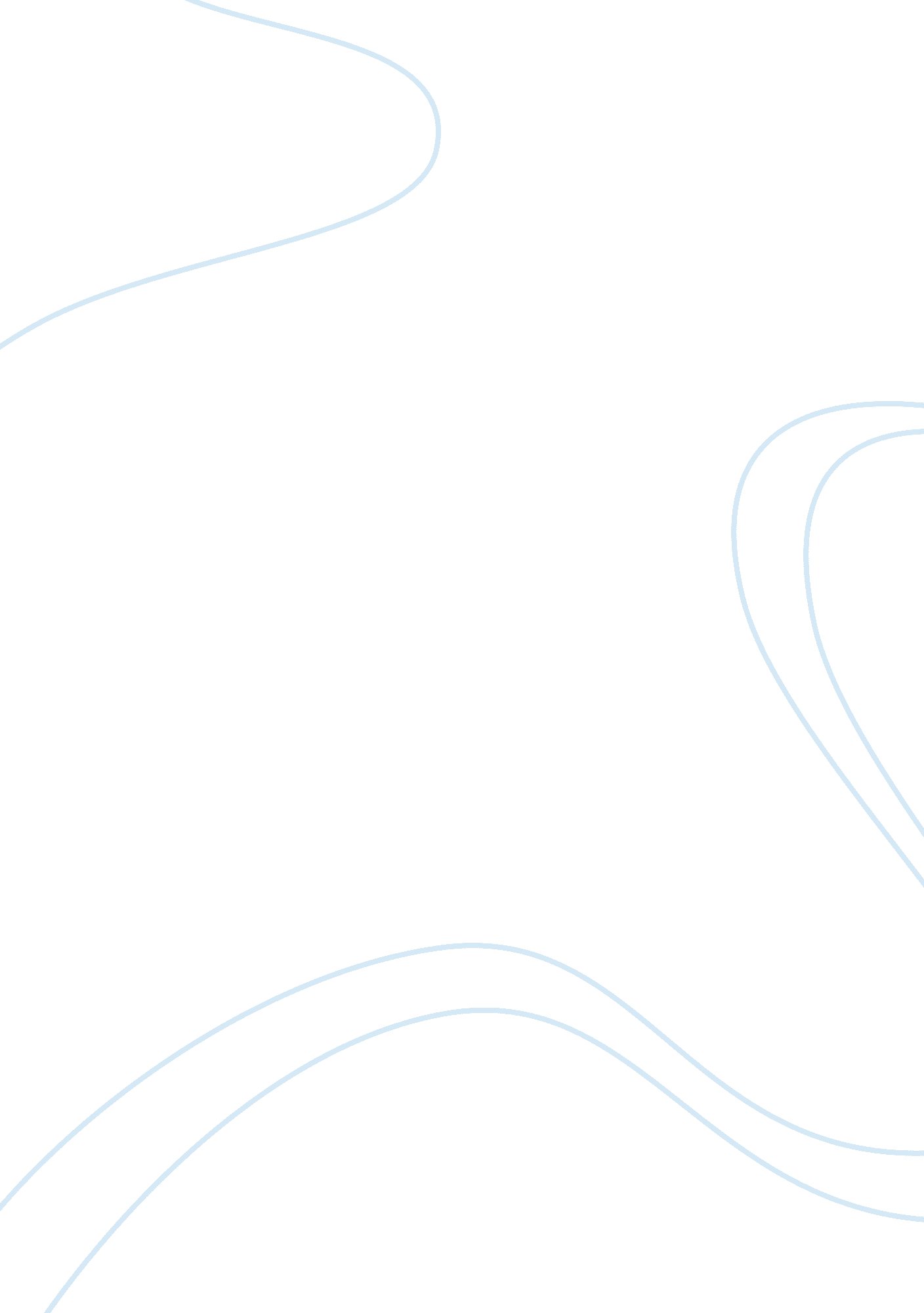 LidarTechnology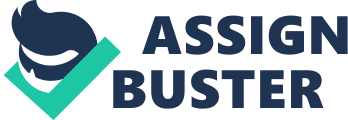 What is LiDAR? Light Detection and Ranging. The dictionary title:  a measuring system that detects and  locates objects on the same principle as radar but uses light  from a laser. A method for quickly and accurately collecting ground  information from an aerial platform using a laser and ground  control. In the technical definition of the word, LiDAR is a survey but it  cannot be used for a legal boundary survey. How is LiDAR Data Collected? What Data is Collected During a Flight? “ Everything ” Foliage Bare Earth Transmission Lines and Towers Railway Beds Roadways Vehicles Buildings etc. Optional Photography Weather Conditions What Were the Deliverables to VELCO? DTM – Digital Terrain Model Orthorectified Imagery AutoCAD Drawings Contours Streams Roads Buildings Utility Lines and Poles Edge of Trees PLS? CADD Terrain Model PLS? CADD (Power Line Systems ? Computer Aided Design and Drafting): overhead power line design software. What Has VELCO Created With the Data? New Transmission Line Designs Permitting Drawings EPSC (Erosion Prevention and Soil Containment) Plans Aesthetic Mitigation Plans Tree Planting  etc. Issues Encountered With the Data? Mobilization Ground Control Foliage Units Conversion LiDAR Data Collected in October 2006 Cost for LiDAR? Aerial Laser Ground Profile – DTM:  $743. 75 /mile Digital Imagery and Orthophotography – $743. 75 /mile AutoCAD Mapping – $637. 50 /mile PLS? CADD Format Files – $185. 00 /mile Cost Per Mile:  $2, 310. 00 Miles Surveyed:  52. 5 Total Project Cost:  $121, 275. 00 